附件：建工学院校友分会、土木建筑规划教育基金常务理事扩大会议暨“不忘初心使命·共创美好未来”校友论坛参 会 回 执 *请于2019年12月25日前通过填写回执或微信扫码登记的方式回复我们。联系人：赵  华              联系电话：0571-87951339，13819141315传  真：0571-88208685       电子邮箱：zhaohua75@zju.edu.cn通讯地址：杭州市西湖区浙江大学紫金港校区安中大楼A329 邮编：310058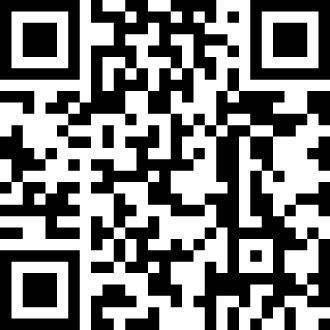 （扫描微信二维码登记回执）姓  名姓  名所在单位所在单位所在单位职务/职称联系电话Email其他安排(请打√)是否参加校友论坛是否参加校友论坛参加（     ），不参加（     ）参加（     ），不参加（     ）参加（     ），不参加（     ）其他安排(请打√)是否参加晚餐是否参加晚餐参加（     ），不参加（     ）参加（     ），不参加（     ）参加（     ），不参加（     ）其他安排(请打√)是否参加新年晚会是否参加新年晚会参加（     ），不参加（     ）参加（     ），不参加（     ）参加（     ），不参加（     ）住宿情况自行联系（      ）学院代为联系（住宿日期和需求：                         ）自行联系（      ）学院代为联系（住宿日期和需求：                         ）自行联系（      ）学院代为联系（住宿日期和需求：                         ）自行联系（      ）学院代为联系（住宿日期和需求：                         ）自行联系（      ）学院代为联系（住宿日期和需求：                         ）补充说明